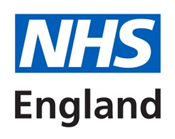 NHS Standard Contract 2021/22Particulars (Full Length)Contract title / ref: PALLIATIVE CAREPrepared by:		NHS Standard Contract Team, NHS England			nhscb.contractshelp@nhs.net			(please do not send contracts to this email address)Version number:	1First published:	March 2021Publication Approval Number:		PAR478CONTENTSPARTICULARSSERVICE CONDITIONSSC1	Compliance with the Law and the NHS ConstitutionSC2	Regulatory RequirementsSC3	Service StandardsSC4	Co-operationSC5	Commissioner Requested Services/Essential ServicesSC6	Choice and ReferralSC7	Withholding and/or Discontinuation of ServiceSC8	Unmet Needs, Making Every Contact Count and Self CareSC9	ConsentSC10	Personalised CareSC11	Transfer of and Discharge from Care; Communication with GPsSC12	Communicating With and Involving Service Users, Public and StaffSC13	Equity of Access, Equality and Non-DiscriminationSC14	Pastoral, Spiritual and Cultural CareSC15	Urgent Access to Mental Health CareSC16	ComplaintsSC17	Services Environment and EquipmentSC18	Green NHS and SustainabilitySC19	Food Standards and Sugar-Sweetened BeveragesSC20	Service Development and Improvement PlanSC21	Infection Prevention and Control and Influenza VaccinationSC22	Assessment and Treatment for Acute IllnessSC23	Service User Health RecordsSC24	NHS Counter-Fraud RequirementsSC25	Procedures and ProtocolsSC26	Clinical Networks, National Audit Programmes and Approved Research StudiesSC27	FormularySC28	Information RequirementsSC29	Managing Activity and ReferralsSC30	Emergency Preparedness, Resilience and ResponseSC31	Force Majeure: Service-specific provisionsSC32	Safeguarding Children and AdultsSC33	Incidents Requiring ReportingSC34	Care of Dying People and Death of a Service UserSC35	Duty of CandourSC36	Payment TermsSC37	Local Quality Requirements and Local Incentive SchemeSC38	CQUINSC39	Procurement of Goods and ServicesGENERAL CONDITIONSGC1	Definitions and InterpretationGC2	Effective Date and DurationGC3	Service CommencementGC4	Transition PeriodGC5	StaffGC6	Intentionally OmittedGC7	Intentionally OmittedGC8	Review GC9	Contract ManagementGC10	Co-ordinating Commissioner and RepresentativesGC11	Liability and IndemnityGC12	Assignment and Sub-ContractingGC13	VariationsGC14	Dispute Resolution GC15	Governance, Transaction Records and Audit GC16	SuspensionGC17	TerminationGC18	Consequence of Expiry or TerminationGC19	Provisions Surviving TerminationGC20	Confidential Information of the PartiesGC21	Patient Confidentiality, Data Protection, Freedom of Information and TransparencyGC22	Intellectual PropertyGC23	NHS Identity, Marketing and PromotionGC24	Change in ControlGC25	WarrantiesGC26	Prohibited ActsGC27	Conflicts of Interest and Transparency on Gifts and HospitalityGC28	Force MajeureGC29	Third Party RightsGC30	Entire ContractGC31	SeverabilityGC32	WaiverGC33	RemediesGC34	Exclusion of PartnershipGC35	Non-SolicitationGC36	NoticesGC37	Costs and ExpensesGC38	CounterpartsGC39	Governing Law and JurisdictionDefinitions and InterpretationCONTRACTContract title: PALLIATIVE CARE SERVICESContract ref: PALLCARE 21/22This Contract records the agreement between the Commissioners and the Provider and comprises these Particulars;the Service Conditions (Full Length);the General Conditions (Full Length),as completed and agreed by the Parties and as varied from time to time in accordance with GC13 (Variations).IN WITNESS OF WHICH the Parties have signed this Contract on the date(s) shown below[INSERT AS ABOVE FOR EACH COMMISSIONER]SCHEDULE 1 – SERVICE COMMENCEMENTAND CONTRACT TERMConditions PrecedentThe Provider must provide the Co-ordinating Commissioner with the following documents:The Provider must complete the following actions:SCHEDULE 1 – SERVICE COMMENCEMENTAND CONTRACT TERMCommissioner DocumentsSCHEDULE 1 – SERVICE COMMENCEMENTAND CONTRACT TERMExtension of Contract TermNOT USEDSCHEDULE 2 – THE SERVICESService SpecificationsService Specification: Service On Demand availability of Drugs for Palliative Care Primary Care Service Appendix 1: Palliative Care Emergency Drug List*Minimum range and stock level of medicines to be held:*Not generally required.  This item to be held in stock by:Boots Bosmere Medical Centre,Lloyds ASDA Precinct Totton, Milford Pharmacy, War Memorial Hospital *In the event of long-term availability problems, the pharmacy should liaise with their local palliative care team to arrange for suitable alternatives to be kept in stock.Appendix 2Claim Form for Expired StockSCHEDULE 2 – THE SERVICESAi.	Service Specifications – Enhanced Health in Care HomesSection Not ApplicableIndicative requirements marked YES are mandatory requirements for any Provider of community physical and mental health services which is to have a role in the delivery of the EHCH care model. Indicative requirements marked YES/NO will be requirements for the Provider in question if so agreed locally – so delete as appropriate to indicate requirements which do or do not apply to the Provider.SCHEDULE 2 – THE SERVICESSection Not ApplicableAii.	Service Specifications – Primary and Community Mental Health ServicesThis Schedule will be applicable, and should be included in full, where the Provider is the main provider of secondary community-based mental health services in the local area. For other providers, delete the text below and insert Not Used. NHS England and NHS Improvement will shortly publish specific guidance on implementation of the new arrangements below. In the interim, please note the following.Supporting General Practice in 2021/22 makes clear that the entitlement for PCNs to claim 50% reimbursement for Mental Health Practitioners (up to a maximum reimbursable amount), under the Network Contract DES Additional Roles Reimbursement Scheme, applies from 1 April 2021. Where PCNs wish to take up this entitlement, CCGs, Trust and PCNs should therefore take forward introduction of this new arrangement as soon as possible, based on local discussions and collective agreement between the relevant parties. A number of sites around the country have received national funding to become ‘early implementers’ of the NHS Long Term Plan commitment to create new and integrated models of primary and community mental health services programme across England, and have been making good progress. In those circumstances, where a new integrated service model has already been put in place and is proving effective, a PCN may not need to use its ARRS funding to take up the mental health practitioner entitlement through the ARRS. Where a PCN does wish to take up the ARRS entitlement, local partners should work together to ensure alignment with these models so that adoption of the scheme builds on and complements the new models and does not destabilise progress made to date.As part of the arrangements described below, the Provider must put in place a separate written provision of service agreement with the PCN, setting out the detail of the local arrangements. In developing these agreements, providers may find the ARRS employment models materials produced by NHS England helpful.SCHEDULE 2 – THE SERVICESIndicative Activity PlanSCHEDULE 2 – THE SERVICESActivity Planning AssumptionsSCHEDULE 2 – THE SERVICESEssential Services (NHS Trusts only)SCHEDULE 2 – THE SERVICESEssential Services Continuity Plan (NHS Trusts only)SCHEDULE 2 – THE SERVICESClinical NetworksSCHEDULE 2 – THE SERVICESOther Local Agreements, Policies and Procedures* ie details of and/or web links to local agreement, policy or procedure as at date of Contract. Subsequent changes to those agreements, policies or procedures, or the incorporation of new ones, must be agreed between the Parties.SCHEDULE 2 – THE SERVICESTransition ArrangementsSCHEDULE 2 – THE SERVICESExit ArrangementsSCHEDULE 2 – THE SERVICESTransfer of and Discharge from Care ProtocolsSCHEDULE 2 – THE SERVICESSafeguarding Policies and Mental Capacity Act PoliciesSCHEDULE 2 – THE SERVICESProvisions Applicable to Primary Medical ServicesSCHEDULE 2 – THE SERVICESDevelopment Plan for Personalised CareSCHEDULE 2 – THE SERVICESHealth Inequalities Action PlanSCHEDULE 3 – PAYMENTLocal PricesEnter text below which, for each separately priced Service:identifies the Servicedescribes any agreement to depart from an applicable national currency (in respect of which the appropriate summary template (available at:www.england.nhs.uk/pay-syst/national-tariff/locally-determined-prices) should be copied or attached)describes any currencies (including national currencies) to be used to measure activitydescribes the basis on which payment is to be made (that is, whether dependent on activity, quality or outcomes (and if so how), a block payment, or made on any other basis)sets out prices for the first Contract Yearsets out prices and/or any agreed regime for adjustment of prices for the second and any subsequent Contract Year(s).SCHEDULE 3 – PAYMENTLocal VariationsFor each Local Variation which has been agreed for this Contract, copy or attach the completed publication template required by NHS Improvement (available at:www.england.nhs.uk/pay-syst/national-tariff/locally-determined-prices) – or state Not Applicable. Additional locally-agreed detail may be included as necessary by attaching further documents or spreadsheets.SCHEDULE 3 – PAYMENTLocal ModificationsFor each Local Modification Agreement (as defined in the National Tariff) which applies to this Contract, copy or attach the completed submission template required by NHS Improvement (available at: www.england.nhs.uk/pay-syst/national-tariff/locally-determined-prices). For each Local Modification application granted by NHS Improvement, copy or attach the decision notice published by NHS Improvement. Additional locally-agreed detail may be included as necessary by attaching further documents or spreadsheets.SCHEDULE 3 – PAYMENTAligned Payment and Incentive RulesSCHEDULE 3 – PAYMENTCQUINSCHEDULE 3 – PAYMENTExpected Annual Contract ValuesSCHEDULE 3 – PAYMENTTiming and Amounts of Payments in First and/or Final Contract YearSCHEDULE 4 – QUALITY REQUIREMENTSOperational StandardsThe Provider must report its performance against each applicable Operational Standard through its Service Quality Performance Report, in accordance with Schedule 6A.SCHEDULE 4 – QUALITY REQUIREMENTSNational Quality RequirementsThe Provider must report its performance against each applicable National Quality Requirement through its Service Quality Performance Report, in accordance with Schedule 6A.SCHEDULE 4 – QUALITY REQUIREMENTSLocal Quality RequirementsSCHEDULE 4 – QUALITY REQUIREMENTSLocal Incentive SchemeSCHEDULE 5 – GOVERNANCEDocuments Relied OnDocuments supplied by ProviderDocuments supplied by CommissionersSCHEDULE 5 - GOVERNANCEB.	Provider’s Material Sub-ContractsSCHEDULE 5 - GOVERNANCECommissioner Roles and ResponsibilitiesSCHEDULE 6 – CONTRACT MANAGEMENT, REPORTING AND INFORMATION REQUIREMENTSReporting RequirementsSCHEDULE 6 – CONTRACT MANAGEMENT, REPORTING AND INFORMATION REQUIREMENTSData Quality Improvement PlansThis is a non-mandatory model template for population locally. Commissioners may retain the structure below, or may determine their own. Refer to s43 of the Contract Technical Guidance, which requires commissioners and providers to agree DQIPs in the areas below.SCHEDULE 6 – CONTRACT MANAGEMENT, REPORTING AND INFORMATION REQUIREMENTSIncidents Requiring Reporting ProcedureSCHEDULE 6 – CONTRACT MANAGEMENT, REPORTING AND INFORMATION REQUIREMENTSService Development and Improvement PlansThis is a non-mandatory model template for population locally. Commissioners may retain the structure below, or may determine their own. Refer to s41 of the Contract Technical Guidance, which requires commissioners and providers to agree SDIPs in the areas below.Not applicable SCHEDULE 6 – CONTRACT MANAGEMENT, REPORTING AND INFORMATION REQUIREMENTSSurveysNot applicable SCHEDULE 6 – CONTRACT MANAGEMENT, REPORTING AND INFORMATION REQUIREMENTSNot applicable SCHEDULE 7 – PENSIONSNot ApplicableSCHEDULE 8 – LOCAL SYSTEM PLAN OBLIGATIONSSCHEDULE 9 – SYSTEM COLLABORATION AND FINANCIAL MANAGEMENT AGREEMENT© Crown copyright 2021First published March 2021Published in electronic format onlyContract ReferencePALLCARE 21/22DATE OF CONTRACTSERVICE COMMENCEMENT DATE1ST APRIL 2021CONTRACT TERMOne [1] year(or as extended in accordance with Schedule 1C)COMMISSIONERSNHS Hampshire Southampton & Isle of Wight CCG (Y01)CommCenFort Southwick, James Callaghan DriveFarehamHampshirePO17 6ARUKCO-ORDINATING COMMISSIONER NHS Hampshire Southampton & Isle of Wight CCG (Y01)CommCenFort Southwick, James Callaghan DriveFarehamHampshirePO17 6ARUK PROVIDER[                       ] (ODS [    ])Principal and/or registered office address: [                 ][Company number: [            ]SIGNED by……………………………………………………….Signature[DAVID BAILEY forand on behalf ofNHS Hampshire Southampton & Isle of Wight CCG (Y01)……………………………………………………….Deputy Finance Director……………………………………………………….DateSIGNED by……………………………………………………….Signature[INSERT AUTHORISEDSIGNATORY’SNAME] forand on behalf of[INSERT PROVIDER NAME]……………………………………………………….Title……………………………………………………….DateSERVICE COMMENCEMENT AND CONTRACT TERMSERVICE COMMENCEMENT AND CONTRACT TERMEffective Date1ST APRIL 2021Expected Service Commencement Date1ST APRIL 2021Longstop DateNot applicableService Commencement DateDate of contractContract TermOne [1] year commencing1st April 2021Option to extend Contract TermNOCommissioner Notice Period (for termination under GC17.2)Three [3] monthsCommissioner Earliest Termination DateThree [3] months after the Service Commencement DateProvider Notice Period (for termination under GC17.3)Three [3] monthsProvider Earliest Termination DateThree [3] months after the Service Commencement DateSERVICESSERVICESService CategoriesIndicate all that applyAccident and Emergency Services (Type 1 and Type 2 only) (A+E)NoAcute Services (A)NoAmbulance Services (AM)NoCancer Services (CR)NoContinuing Healthcare Services (including continuing care for children) (CHC)NoCommunity Services (CS)YesDiagnostic, Screening and/or Pathology Services (D)NoEnd of Life Care Services (ELC)NoMental Health and Learning Disability Services (MH)NoMental Health and Learning Disability Secure Services (MHSS)NoNHS 111 Services (111)NoPatient Transport Services (PT)NoRadiotherapy Services (R)NoUrgent Treatment Centre Services (including Walk-in Centre Services/Minor Injuries Units) (U)NoServices commissioned by NHS EnglandServices commissioned by NHS EnglandServices comprise or include Specialised Services and/or other services directly commissioned by NHS EnglandNOCo-operation with PCN(s) in service modelsCo-operation with PCN(s) in service modelsEnhanced Health in Care HomesNOPrimary and Community Mental Health ServicesNOService RequirementsService RequirementsIndicative Activity PlanNOActivity Planning AssumptionsNOEssential Services (NHS Trusts only)NOServices to which 18 Weeks appliesNOPrior Approval Response Time StandardNot applicableIs the Provider acting as a Data Processor on behalf of one or more Commissioners for the purposes of this Contract?NOIs the Provider providing CCG-commissioned Services which are to be listed in the UEC DoS?NOPAYMENTPAYMENTExpected Annual Contract Value AgreedTwo payments of £150 paid at start and end of contract.Must data be submitted to SUS for any of the Services?NOUnder the Aligned Payment and Incentive Rules in the National Tariff, does CQUIN apply to payments made by any of the Commissioners under this Contract?YES/NOQUALITYQUALITYProvider typeNHS Foundation Trust/NHS TrustOtherGOVERNANCE AND REGULATORYGOVERNANCE AND REGULATORYNominated Mediation Body (where required – see GC14.4)In accordance with clause GC14               TBC - A member of Chartered Institute of Arbitrators http://www.ciarb.org/Provider’s Nominated Individual[                ]Email:  [                    ]Tel:      [                     ]Provider’s Information Governance Lead[                ]Email:  [                    ]Tel:      [                     ]Provider’s Data Protection Officer (if required by Data Protection Legislation)[                ]Email:  [                    ]Tel:      [                     ]Provider’s Caldicott Guardian[                ]Email:  [                    ]Tel:      [                     ]Provider’s Senior Information Risk Owner[                ]Email:  [                    ]Tel:      [                     ]Provider’s Accountable Emergency Officer[                ]Email:  [                    ]Tel:      [                     ]Provider’s Safeguarding Lead (children) / named professional for safeguarding children[                ]Email:  [                    ]Tel:      [                     ]Provider’s Safeguarding Lead (adults) / named professional for safeguarding adults[                ]Email:  [                    ]Tel:      [                     ]Provider’s Child Sexual Abuse and Exploitation Lead[                ]Email:  [                    ]Tel:      [                     ]Provider’s Mental Capacity and Liberty Protection Safeguards Lead[                ]Email:  [                    ]Tel:      [                     ]Provider’s Prevent Lead[                ]Email:  [                    ]Tel:      [                     ]Provider’s Freedom To Speak Up Guardian(s)[                ]Email:  [                    ]Tel:      [                     ]Provider’s UEC DoS Contact[            ]Email:  [                    ]Tel:      [                     ]Commissioners’ UEC DoS LeadsNHS Hampshire Southampton & Isle of Wight CCG (Y01)Sarah MalcolmEmail: sarah.malcolm1@nhs.netTel: 02392 282068Provider’s Infection Prevention Lead[            ]Email:  [                    ]Tel:      [                     ]Provider’s Health Inequalities Lead[            ]Email:  [                    ]Tel:      [                     ]Provider’s Net Zero Lead[            ]Email:  [                    ]Tel:      [                     ]CONTRACT MANAGEMENTCONTRACT MANAGEMENTAddresses for service of NoticesCo-ordinating CommissionerJon DurandLead Pharmacist Fareham & GosportNHS Hampshire Southampton & Isle of Wight CCG (Y01)CommCenFort Southwick, James Callaghan DriveFarehamHampshirePO17 6AREmail:    jdurand@nhs.net   Provider:    [                ]Address:  [                   ]Email:      [                    ]Frequency of Review MeetingsQuarterlyCommissioner Representative(s)Jon DurandLead Pharmacist Fareham & GosportNHS Hampshire Southampton & Isle of Wight CCG (Y01)CommCenFort Southwick, James Callaghan DriveFarehamHampshirePO17 6AREmail:    jdurand@nhs.net   Tel:	02392 282 077Provider Representative[                  ]Address:  [                   ]Email:   [                    ]Tel:   [                    ]Evidence of appropriate Indemnity ArrangementsDateDocumentDescriptionNot ApplicableService Specification No.PALLCARE 21/22ServiceOn Demand availability of Drugs for Palliative Care Primary Care Service Commissioner LeadJon DurandPeriodContract Period – April 2021 to March 2022Date of ReviewOctober –December  20211.	Population NeedsGeneral OverviewThe End of Life Care Programme emphasizes that 'the care of all dying patients must improve to the best level in all healthcare settings’.  In relation to medicines, there are a number of issues that require consideration to facilitate symptom control in those patients who choose to live and die in the place of their choice and to reduce inappropriate admissions in the last weeks of their life. These include:Out of Hours (OOH) access to medical help and drugsAnticipatory prescribing - ability to access commonly used drugs in palliative care via Community PharmacyDelivering the Out-of-Hours Review - Securing Proper Access to Medicines in the Out-of-Hours Period also highlighted special problems relating to palliative care.2.	Outcomes2.1	NHS Outcomes Framework Domains & Indicators2.2	Local defined outcomesTo improve access for people to these specialist medicines when they are required by ensuring prompt access and continuity of supply.To support people, carers and clinicians by providing them with up to date information and advice, and referral where appropriate.3.	Scope3.1	Aims and objectives of serviceThis service is aimed at the supply of specialist medicines for palliative care, the demand for which may be urgent and/or unpredictable.The Provider will stock a locally agreed range of specialist medicines and will make a commitment to ensure that users of this service have prompt access to these medicines at all times agreed with the Commissioners.The pharmacy will provide information and advice to the user, carer and clinician, in line with locally agreed palliative care guidelines. They may also refer to specialist centres, support groups or other health and social care professionals where appropriate.This will aim to provide an equitable service to all patients in all settings and to reduce the need for out of hours drugs, with the aim of providing the best level of End of Life care.The service will provide comprehensive availability of palliative care drugs across Fareham & Gosport and South Eastern Hampshire viaAn Enhanced Service for Community Pharmacy based on the national template service specification for On Demand Availability of Palliative Care Drugs.Pharmacies across South East Hampshire and Fareham & Gosport, with extended opening hours and good accessibility / parking Supply of emergency specialist drugsIn rare circumstances more specialist palliative care drugs or parenteral anti-biotic might be required urgently to control complex symptoms in palliative care patients (e.g. with severe renal impairment, intractable neuropathic pain, gastric outflow obstruction).  Rapid access to these drugs in the community is essential to ensure patients’ comfort and avoid hospice or acute hospital admission for terminal care. To improve access to these drugs, the Commissioners have decided to have FOURTEEN designated pharmacies in South East Hampshire which will hold a list of drugs (see Appendix 2). The Majority of pharmacies can provide control drugs or fulfill a FP10 request within the day however where urgent access is required to specialist supplies designated pharmacies containing the stock will be signposted to via specialist teams or community pharmacies.Planning and CommunicationFor those Pharmacies involved in this service, it is vital for them to keep aware of any changes in prescribing patterns to allow them to monitor and get feedback on the service they are providing.Drugs AvailableThe Community Pharmacies will guarantee to stock an agreed formulary of the commonly prescribed drugs (Appendix 2).  These drugs have been agreed by the service providers and are considered to cover the majority of “urgent” requests.  These drugs do not cover all eventualities but it is important to note that most Community Pharmacies can usually order supplies of a prescribed drug for the same day delivery if ordered before 11.30 am and for the following morning if ordered before 5.00pm. (Monday to Friday)The palliative care drugs list will be circulated to all primary care prescribers, including the out of hours services, District Nurses, Palliative Care Nurses, Community Pharmacies, Hospital Pharmacists and Palliative Care Consultants so that all the appropriate health care professionals are aware of what is reasonable to expect to be available both in and out of hours.  This list will be reviewed annually to ensure it reflects local needs.Access to the ServiceDetails of the Pharmacies will be circulated to all community based Palliative Care Nurses and District Nurses and to other Community Pharmacies. During working hours, it is anticipated that in the first instance, prescriptions should be presented at any local community pharmacy, and the “palliative care” Pharmacies used mainly in an emergency situation, where the drugs cannot be obtained by the local Community Pharmacy within an appropriate timescale. Service outlineThe pharmacy holds the specified list of medicines required to deliver this service and will dispense these in response to NHS prescriptions presented. The pharmacist should be prepared to telephone suppliers to confirm delivery of stock if necessary (or delegate this task appropriately).  The pharmacist must keep patients or their representatives fully informed regarding supplies of medicines (or delegate this task appropriately).  If a participating Community Pharmacist is not able to fill the prescription in the time available then he/she needs to find another Community Pharmacy who is able to fill the prescription.  This should be done by telephoning another Community Pharmacy, it should not be assumed that just because a Community Pharmacy is on the palliative care list they can supply on every occasion.The pharmacist should co-ordinate with the prescriber to plan in advance for increased medication demand, particularly weekends and public holidays, when this is appropriateThe Provider has a duty to ensure that pharmacists and staff involved in the provision of the service have relevant knowledge and are appropriately trained in the operation of the service.The Provider should maintain appropriate records to ensure effective ongoing service delivery and audit.The Provider has a duty to ensure that pharmacists and staff involved in the provision of the service are aware of and operate within local protocols. This includes all locum pharmacists.The pharmacy provides details of on-call contacts who will meet the commitment to have prompt access to the agreed list of medicines always agreed with the Commissioner.In the event of long-term availability problems, the pharmacy should liaise with their local palliative care team to arrange for suitable alternatives to be kept in stock.The Commissioner will agree with local stakeholders the medicines formulary and stock levels required to deliver this service. The Commissioner will regularly review the formulary to ensure that the formulary reflects the availability of new medicines and changes in practice or guidelines.If it is brought to the Commissioners attention that a Community Pharmacy is failing to hold a complete list of formulary items, without a valid reason, then the Community Pharmacy may be asked to withdraw from the scheme.The Commissioner will reimburse the Provider to compensate for date expired medicines in the formulary. The Provider is requested to submit a list of expired stock quarterly within the contract period. An annual participation fee will be agreed annually.The Commissioner will provide a framework for the recording of relevant service information for the purposes of audit and the claiming of payment.The Commissioner & Local Pharmacy Committee will disseminate information on the service to other pharmacy Providers and health care professionals in order that they can signpost patients to the service.3.3     Interdependence with other services/providersThe Provider shall ensure that effective and clear communication is maintained with Patients and GP surgeries3.4    Eligibility Extended hours pharmacy, enough storage facilities and parking facilities.3.5   ExclusionPatients not registered with a GP within the South East Hampshire area3.6    Population covered/geographical boundaries.This service is accessible to patients registered to a GP practice within South East Hampshire.This service should be commissioned to community pharmacy providers, where the service can be provided within the existing skillset of the community pharmacy to meet the needs of the population, improve health and wellbeing, reduce health inequalities and support the provision of care closer to home.  Therefore there are no procurement considerations for this option.4.1	Applicable national standards (eg NICE)As applicable to the provision of community pharmacy services.4.2	Applicable standards set out in Guidance and/or issued by a competent body (eg Royal Colleges)As applicable to the provision of community pharmacy services.4.3	Applicable local standardsAs applicable to the provision of community pharmacy services.5.	Applicable quality requirements and CQUIN goalsApplicable quality requirements (The table below forms part of Schedule 4 of the NHS Standard Contract)The service will be evaluated by periodic audit of stock holding, run by the Commissioner. Documentation of evaluation will be made available to contractor.Applicable CQUIN goals (See Schedule 4 Part E)Not applicable6.	Location of Provider PremisesThe Provider’s Premises are located at:7. Prices and costsPayments Invoice raised (with claim form in Appendix 2 attached), authorized and paid by the Commissioners Finance to pharmacy account.Payment Schedules:Cost Annual participation honorarium per pharmacy: two payments of £150 the first on receipt of signed contract and second at end of contract period (March 2022). (no claim/invoice required)Cost and payment for expired Drugs detailed in Appendix 2, including any drugs added or removed from the schedule during the course of the contract and for three months after end of contractMedicineStrengthQuantityAlfentanil injection*5mg in 1ml3 x 10 Atropine eye drops 1%1 x 20 unit dose vials Buprenorphine transdermal patch (Bunov or Butec)10microgram per hour and 15microgram per hour1 x 4 of each strengthCyclizine injection 50mg in 1ml4 x 5 x 1mlDexamethasone injection3.3mg in 1ml2 x 10 x 1mlDiazepam rectal solution5mg in 2.5ml1 x 5Glycopyrronium bromide injection200microgram  in 1ml1 x 10 x 1ml 1 x 10 x 3mlHaloperidol injection 5mg in 1ml2 x 10 x 1mlHyoscine butylbromide injection20mg in 1ml3 x 10 x 1mlLevomepromazine tablets 25mg1 x 84Levomepromazine injection 25mg in 1ml3 x 10 x 1mlLorazepam tablets(for sublingual use)1mg1 x 28Metoclopramide injection 10mg in 2ml1 x 10 x 2ml  Midazolam oromucosal solution (Buccolam)10mg in 2ml pre-filled oral syringe1 x 4 x 2mlMidazolam injection 10mg in 2ml3 x 10 x 2mlMorphine sulfate tablets (immediate release).10mg1 x 56Morphine sulfate MR tablets10mg1 x 60Morphine sulfate SR capsules (Zomorph)10mg and 30mg1 x 60 of each strengthMorphine sulphate solution 10mg in 5ml2 x 100ml Morphine sulphate injection10mg in 1ml 30mg in 1ml3 x 10 x 1ml 10mg1 x 10 x1ml 30mgOlanzapine orodispersible tablets (sugar-free)5mg1 x 28Oxycodone injection 20mg in 2ml2 x 5 x 2mlOxycodone liquid (sugar-free)5ml in 5ml10mg in 1ml1 x 250ml1 x 120mlSodium chloride injection 0.9%2 x 10 x 10mlTranexamic acid tablets500mg1 x 60Water for injection4 x 10 x 10mlPlease complete for expired stock as soon as possible after expiry and return to:Jenni Morton (jenni.morton@nhs.net)Medicines Management Team AdministratorNHS Hampshire Southampton & Isle of Wight CCG, CommCen, Fort Southwick, James Callaghan Drive, Fareham, Hampshire, PO17 6ARPharmacy address or stampDrugQuantityCost + VatTOTAL1.0	Enhanced Health in Care Homes Requirements1.1	Primary Care Networks and other providers with which the Provider must 	cooperate	[        ] PCN (acting through lead practice [       ]/other)	[        ] PCN (acting through lead practice [       ]/other)	[other providers]1.2	Indicative requirements1.3	Specific obligations[To include details of care homes to be served]Primary Care Networks in respect of which the requirements of this Schedule apply to the Provider:PCNs with a registered population of 100,000 patients or fewer:	[        ] PCN (acting through lead practice [       ]/other)	[        ] PCN (acting through lead practice [       ]/other)PCNs with a registered population of more than 100,000 patients:	[        ] PCN (acting through lead practice [       ]/other)	[        ] PCN (acting through lead practice [       ]/other)Specific requirements in respect of any PCN with a registered population of 100,000 patients or fewerWhere requested by the PCN and where provided by that PCN with Match Funding, identify in agreement with the PCN at least one Additional whole-time-equivalent adult / older adult Mental Health Practitioner, employed by the Provider, to work from 1 April 2021 (or such later date as shall be agreed between the Provider, the Commissioner and the PCN) onwards as a full member of the PCN core multidisciplinary team (MDT) and act as a shared resource across both the PCN core team and the Provider’s primary care mental health / community mental health team. Where agreed with the PCN and where provided by that PCN with Match Funding, identify in agreement with the PCN at least one whole-time-equivalent children / young people’s Mental Health Practitioner, employed by the Provider, to work from 1 April 2021 (or such later date as shall be agreed between the Provider, the Commissioner and the PCN) onwards as a full member  of the PCN core multidisciplinary team (MDT) and act as a shared resource across both the PCN core team and the Provider’s children and young people’s primary care mental health / community mental health team. Specific requirements in respect of any PCN with a registered population of more than 100,000 patientsWhere requested by the PCN and where provided by that PCN with Match Funding, identify in agreement with the PCN at least two Additional whole-time-equivalent adult / older adult Mental Health Practitioners, employed by the Provider, to work from 1 April 2021 (or such later date as shall be agreed between the Provider, the Commissioner and the PCN) onwards as a full member of the PCN core multidisciplinary team (MDT) and act as a shared resource across both the PCN core team and the Provider’s primary care mental health / community mental health team. Where agreed with the PCN and where provided by that PCN with Match Funding, identify in agreement with the PCN at least two whole-time-equivalent children / young people’s Mental Health Practitioners, employed by the Provider, to work from 1 April 2021 (or such later date as shall be agreed between the Provider, the Commissioner and the PCN) onwards as an  part of the PCN core multidisciplinary team (MDT) and act as a shared resource across both the PCN core team and the Provider’s local children and young people’s primary care mental health / community mental health team. Requirements to support the role of a Mental Health Practitioner in any PCNAgree with the PCN appropriate triage and appointment booking arrangements so that Mental Health Practitioners have the flexibility to undertake their role without the need for formal referral of patients from GPs and that the PCN continues to have access to the Provider’s wider multidisciplinary community mental health teamWork with the PCN to define and implement an effective role for Mental Health Practitioners, so that each Practitioner is able to provide a combined consultation, advice, triage and liaison function, with the aim of:supporting shared decision-making about self-management facilitating onward access to evidence-based treatment services;providing some brief psychological interventions, where qualified to do so and where appropriate; andworks in a multidisciplinary manner with other PCN-based clinical staff, including PCN clinical pharmacists and social prescribing link workers, to help address the potential range of biopsychosocial needs of patients with mental health problems.Ensure that each Mental Health Practitioner is provided with appropriate support, including in relation to training, professional development and supervision, in accordance with the Provider’s general arrangements for supporting Staff as required under General Condition 5.5.Not ApplicableNot ApplicableNot ApplicableNot ApplicableNot ApplicableNot ApplicableNot ApplicableNot ApplicableNot ApplicableNot ApplicableNot ApplicableNot ApplicableNot ApplicableSpecificationTitlePaymentMechanismPALLCARE 21/22On Demand availability of Drugs for Palliative Care Primary Care ServiceAn initial payment of £150, on return of signed contract, to each pharmacy providing the service described, subject to provision of audit and review of service, followed by a payment of £150 at the end of the contract.Payment against claims (made at any time during the contract) for out of date stock from the current drug list using the claim form for expired stock (page 22)Claims for expired stock for items discontinued from previous contract and current list, using the claim form on page 23, will be considered valid until June 30th 2022.Direct payment via Finance Team within one month of signed contract and within one month of end of contract period.Direct payment via Finance Team within one month of receipt of claim form.Direct payment via Finance Team within one month of receipt of claim form.Not ApplicableNot ApplicableNot ApplicableNot ApplicableCommissionerExpected Annual Contract Value (include separate values for each of one or more Contract Years, as required)(Specify the proportion of the Expected Annual Contract Value to be invoiced each month, in accordance with SC36.25.)(In order to be able to demonstrate compliance with the Mental Health Investment Standard and with national requirements for increased investment in Primary Medical and Community Services, ensure that the indicative values for the relevant services are identified separately below. For guidance on the definitions which apply in relation to the Mental Health Investment Standard, see Categories of Mental Health Expenditure. Guidance in relation to primary medical and community services will be published as part of the NHS Operational Planning Guidance for 2021/22 in due course.)Not ApplicableTotalNot ApplicableRefOperational StandardsThresholdGuidance on definitionPeriod over which the Standard is to be achievedApplicationRTT waiting times for non-urgent consultant-led treatmentE.B.3Percentage of Service Users on incomplete RTT pathways (yet to start treatment) waiting no more than 18 weeks from ReferralOperating standard of 92% at specialty level (as reported to NHS Digital)See RTT Rules Suite and Recording and Reporting FAQs at:https://www.england.nhs.uk/statistics/statistical-work-areas/rtt-waiting-times/rtt-guidance/MonthServices to which 18 Weeks appliesDiagnostic test waiting timesE.B.4Percentage of Service Users waiting 6 weeks or more from Referral for a diagnostic testOperating standard of no more than 1%See Diagnostics Definitions and Diagnostics FAQs at: https://www.england.nhs.uk/statistics/statistical-work-areas/diagnostics-waiting-times-and-activity/monthly-diagnostics-waiting-times-and-activity/MonthACSCRDA+E waitsE.B.5Percentage of A+E attendances where the Service User was admitted, transferred or discharged within 4 hours of their arrival at an A+E departmentOperating standard of 95%See A+E Attendances and Emergency Admissions Monthly Return Definitions at: https://www.england.nhs.uk/statistics/statistical-work-areas/ae-waiting-times-and-activity/MonthA+EUCancer waits - 2 week waitE.B.6Percentage of Service Users referred urgently with suspected cancer by a GP waiting no more than two weeks for first outpatient appointmentOperating standard of 93%See National Cancer Waiting Times Monitoring Dataset Guidance, available at: https://www.england.nhs.uk/statistics/statistical-work-areas/cancer-waiting-times/QuarterACRRE.B.7Percentage of Service Users referred urgently with breast symptoms (where cancer was not initially suspected) waiting no more than two weeks for first outpatient appointmentOperating standard of 93%See National Cancer Waiting Times Monitoring Dataset Guidance, available at: https://www.england.nhs.uk/statistics/statistical-work-areas/cancer-waiting-times/QuarterACRRCancer waits – 28 / 31 daysE.B.27Percentage of Service Users waiting no more than 28 days from urgent referral to receiving a communication of diagnosis for cancer or a ruling out of cancerOperating standard of 75%See National Cancer Waiting Times Monitoring Dataset Guidance, available at: https://www.england.nhs.uk/statistics/statistical-work-areas/cancer-waiting-times/QuarterACRRE.B.8Percentage of Service Users waiting no more than one month (31 days) from diagnosis to first definitive treatment for all cancersOperating standard of 96%See National Cancer Waiting Times Monitoring Dataset Guidance, available at: https://www.england.nhs.uk/statistics/statistical-work-areas/cancer-waiting-times/QuarterACRRE.B.9Percentage of Service Users waiting no more than 31 days for subsequent treatment where that treatment is surgeryOperating standard of 94%See National Cancer Waiting Times Monitoring Dataset Guidance, available at: https://www.england.nhs.uk/statistics/statistical-work-areas/cancer-waiting-times/QuarterACRRE.B.10Percentage of Service Users waiting no more than 31 days for subsequent treatment where that treatment is an anti-cancer drug regimenOperating standard of 98%See National Cancer Waiting Times Monitoring Dataset Guidance, available at: https://www.england.nhs.uk/statistics/statistical-work-areas/cancer-waiting-times/QuarterACRRE.B.11Percentage of Service Users waiting no more than 31 days for subsequent treatment where the treatment is a course of radiotherapyOperating standard of 94%See National Cancer Waiting Times Monitoring Dataset Guidance, available at: https://www.england.nhs.uk/statistics/statistical-work-areas/cancer-waiting-times/QuarterACRRCancer waits – 62 daysE.B.12Percentage of Service Users waiting no more than two months (62 days) from urgent GP referral to first definitive treatment for cancerOperating standard of 85%See National Cancer Waiting Times Monitoring Dataset Guidance, available at: https://www.england.nhs.uk/statistics/statistical-work-areas/cancer-waiting-times/QuarterACRRE.B.13Percentage of Service Users waiting no more than 62 days from referral from an NHS screening service to first definitive treatment for all cancersOperating standard of 90%See National Cancer Waiting Times Monitoring Dataset Guidance, available at: https://www.england.nhs.uk/statistics/statistical-work-areas/cancer-waiting-times/QuarterACRRAmbulance Service Response TimesCategory 1 (life-threatening) incidents – proportion of incidents resulting in a response arriving within 15 minutesOperating standard that 90th centile is no greater than 15 minutesSee AQI System Indicator Specification at: https://www.england.nhs.uk/statistics/statistical-work-areas/ambulance-quality-indicators/QuarterAMCategory 1 (life-threatening) incidents – mean time taken for a response to arriveMean is no greater than 7 minutesSee AQI System Indicator Specification at: https://www.england.nhs.uk/statistics/statistical-work-areas/ambulance-quality-indicators/QuarterAMCategory 2 (emergency) incidents – proportion of incidents resulting in an appropriate response arriving within 40 minutesOperating standard that 90th centile is no greater than 40 minutesSee AQI System Indicator Specification at: https://www.england.nhs.uk/statistics/statistical-work-areas/ambulance-quality-indicators/QuarterAMCategory 2 (emergency) incidents – mean time taken for an appropriate response to arriveMean is no greater than 18 minutesSee AQI System Indicator Specification at: https://www.england.nhs.uk/statistics/statistical-work-areas/ambulance-quality-indicators/QuarterAMCategory 3 (urgent) incidents – proportion of incidents resulting in an appropriate response arriving within 120 minutesOperating standard that 90th centile is no greater than 120 minutesSee AQI System Indicator Specification at: https://www.england.nhs.uk/statistics/statistical-work-areas/ambulance-quality-indicators/QuarterAMCategory 4 (less urgent “assess, treat, transport” incidents only) – proportion of incidents resulting in an appropriate response arriving within 180 minutesOperating standard that 90th centile is no greater than 180 minutesSee AQI System Indicator Specification at: https://www.england.nhs.uk/statistics/statistical-work-areas/ambulance-quality-indicators/QuarterAMMixed-sex accommodation breachesE.B.S.1Mixed-sex accommodation breach>0See Mixed-Sex Accommodation Guidance, Mixed-Sex Accommodation FAQ and Professional Letter at:https://www.england.nhs.uk/statistics/statistical-work-areas/mixed-sex-accommodation/OngoingACRMHCancelled operationsE.B.S.2 All Service Users who have operations cancelled, on or after the day of admission (including the day of surgery), for non-clinical reasons to be offered another binding date within 28 days, or the Service User’s treatment to be funded at the time and hospital of the Service User’s choiceNumber of Service Users who are not offered another binding date within 28 days >0See Cancelled Operations Guidance and Cancelled Operations FAQ at:https://www.england.nhs.uk/statistics/statistical-work-areas/cancelled-elective-operations/OngoingACRMental healthE.B.S.3The percentage of Service Users under adult mental illness specialties who were followed up within 72 hours of discharge from psychiatric in-patient careOperating standard of 80%See Contract Technical Guidance Appendix 2QuarterMHExcept MH (Specialised Services)National Quality RequirementThresholdGuidance on definitionPeriod over which the requirement is to be achievedApplicationE.A.S.4Zero tolerance methicillin-resistant Staphylococcus aureus>0See Contract Technical Guidance Appendix 2OngoingAE.A.S.5Minimise rates of Clostridioides difficileAs published by NHS England and NHS ImprovementSee Contract Technical Guidance Appendix 2YearA (NHS Trust/FT)Minimise rates of gram-negative bloodstream infectionsAs published by NHS England and NHS ImprovementSee Contract Technical Guidance Appendix 2YearA (NHS Trust/FT)E.B.S.4Zero tolerance RTT waits over 52 weeks for incomplete pathways>0See RTT Rules Suite and Recording and Reporting FAQs at:https://www.england.nhs.uk/statistics/statistical-work-areas/rtt-waiting-times/rtt-guidance/OngoingServices to which 18 Weeks appliesE.B.S.7aAll handovers between ambulance and A+E must take place within 15 minutes with none waiting more than 30 minutes>0See Contract Technical Guidance Appendix 2OngoingA+EE.B.S.7bAll handovers between ambulance and A+E must take place within 15 minutes with none waiting more than 60 minutes>0See Contract Technical Guidance Appendix 2OngoingA+EE.B.S.8aFollowing handover between ambulance and A+E, ambulance crew should be ready to accept new calls within 15 minutes and no longer than 30 minutes>0See Contract Technical Guidance Appendix 2OngoingAME.B.S.8bFollowing handover between ambulance and A+E, ambulance crew should be ready to accept new calls within 15 minutes and no longer than 60 minutes>0See Contract Technical Guidance Appendix 2OngoingAME.B.S.5Waits in A+E not longer than 12 hours>0See A+E Attendances and Emergency Admissions Monthly Return Definitions at: https://www.england.nhs.uk/statistics/statistical-work-areas/ae-waiting-times-and-activity/OngoingA+EE.B.S.6No urgent operation should be cancelled for a second time>0See Contract Technical Guidance Appendix 2OngoingACRVTE risk assessment: all inpatient Service Users undergoing risk assessment for VTE95%See Contract Technical Guidance Appendix 2QuarterADuty of candourEach failure to notify the Relevant Person of a suspected or actual Notifiable Safety Incident in accordance with Regulation 20 of the 2014 RegulationsSee CQC guidance on Regulation 20 at:https://www.cqc.org.uk/guidance-providers/regulations-enforcement/regulation-20-duty-candourOngoingAllE.H.4Early Intervention in Psychosis programmes: the percentage of Service Users experiencing a first episode of psychosis or ARMS (at risk mental state) who wait less than two weeks to start a NICE-recommended package of careOperating standard of 60%See Guidance for Reporting Against Access and Waiting Time Standards and FAQs Document at: https://www.england.nhs.uk/mental-health/resources/access-waiting-time/QuarterMHE.H.1Improving Access to Psychological Therapies (IAPT) programmes: the percentage of Service Users referred to an IAPT programme who wait six weeks or less from referral to entering a course of IAPT treatmentOperating standard of 75%See Annex F1, NHS Operational Planning and Contracting Guidance 2020/21 at:https://www.england.nhs.uk/operational-planning-and-contracting/QuarterMHE.H.2Improving Access to Psychological Therapies (IAPT) programmes: the percentage of Service Users referred to an IAPT programme who wait 18 weeks or less from referral to entering a course of IAPT treatmentOperating standard of 95%See Annex F1, NHS Operational Planning and Contracting Guidance 2020/21 at:https://www.england.nhs.uk/operational-planning-and-contracting/QuarterMHFull implementation of an effective e-Prescribing system for chemotherapy across all relevant clinical teams within the Provider (other than those dealing with children, teenagers and young adults) across all tumour sitesFailure to achieve full implementation as described under Service Specification B15/S/a Cancer: Chemotherapy (Adult)Service Specification at:https://www.england.nhs.uk/specialised-commissioning-document-library/service-specifications/OngoingWhere both Specialised Services and Cancer applyFull implementation of an effective e-Prescribing system for chemotherapy across all relevant clinical teams within the Provider dealing with children, teenagers and young adults across all tumour sitesFailure to achieve full implementation as described under Service Specification B15/S/b Cancer: Chemotherapy (Children, Teenagers and Young Adults)Service Specification at:https://www.england.nhs.uk/specialised-commissioning-document-library/service-specifications/OngoingWhere both Specialised Services and Cancer applyProportion of Service Users presenting as emergencies who undergo sepsis screening and who, where screening is positive, receive IV antibiotic treatment within one hour of diagnosisOperating standard of 90% (based on a sample of 50 Service Users each Quarter)See Contract Technical Guidance Appendix 2QuarterA, A+EProportion of Service User inpatients who undergo sepsis screening and who, where screening is positive, receive IV antibiotic treatment within one hour of diagnosisOperating standard of 90% (based on a sample of 50 Service Users each Quarter)See Contract Technical Guidance Appendix 2QuarterAQuality RequirementThresholdMethod of MeasurementPeriod over which the Requirement is to be achievedApplicable Service SpecificationComplaintsStrengthen where appropriate complaints process to include:Acknowledgement letter within 3 working days.Final response within 25 working days.100%Audit of stock and review issuesReduction in quarterly fees to the value of £25 per month of breach1st day of next quarterIncident ReportingThe Provider will notify the Commissioner of the number of incidents, organisational learning and direct action taken in response to any incidents.100%By exception report.Reduction in quarterly fees to the value of £25 per month of breach1st day of next quarerNot ApplicableDateDocumentNot ApplicableDateDocumentNot ApplicableSub-Contractor[Name][Registered Office][Company number]Service DescriptionStart date/expiry dateProcessing Personal Data – Yes/NoIf the Sub-Contractor is processing Personal Data, state whether the Sub-Contractor is a Data Processor OR a Data Controller OR a joint Data ControllerNot ApplicableCo-ordinating Commissioner/CommissionerRole/ResponsibilityNot applicableReporting PeriodFormat of ReportTiming and Method for delivery of ReportApplicationNational Requirements Reported CentrallyAs specified in the DCB Schedule of Approved Collections published on the NHS Digital website at https://digital.nhs.uk/isce/publication/nhs-standard-contract-approved-collectionswhere mandated for and as applicable to the Provider and the ServicesAs set out in relevant GuidanceAs set out in relevant GuidanceAs set out in relevant GuidanceAll1a.	Without prejudice to 1 above, daily submissions of timely Emergency Care Data Sets, in accordance with DCB0092-2062 and with detailed requirements published by NHS Digital at https://digital.nhs.uk/data-and-information/data-collections-and-data-sets/data-sets/emergency-care-data-set-ecds/ecds-latest-updateAs set out in relevant GuidanceAs set out in relevant GuidanceDailyA+E, UPatient Reported Outcome Measures (PROMS)https://digital.nhs.uk/data-and-information/data-tools-and-services/data-services/patient-reported-outcome-measures-promsAs set out in relevant GuidanceAs set out in relevant GuidanceAs set out in relevant GuidanceAllNational Requirements Reported Locally1a.	Activity and Finance ReportMonthlyIf and when mandated by NHS Digital, in the format specified in the relevant Information Standards Notice (DCB2050)[For local agreement]A, MH1b.	Activity and Finance ReportMonthly[For local agreement][For local agreement]All except A, MHService Quality Performance Report, detailing performance against Operational Standards, National Quality Requirements, Local Quality Requirements, Never Events and the duty of candour, including, without limitation:details of any thresholds that have been breached and any Never Events and breaches in respect of the duty of candour that have occurred; details of all requirements satisfied; details of, and reasons for, any failure to meet requirements.Monthly[For local agreement]Within 15 Operational Days of the end of the month to which it relates.AllAllAlla.	CQUIN Performance Report and detailsof progress towards satisfying any CQUIN Indicators, including details of all CQUIN Indicators satisfied or not satisfiedb.	Local Incentive Scheme PerformanceReport and details of progress towards satisfying any Local Incentive Scheme Indicators, including details of all Local Incentive Scheme Indicators satisfied or not satisfied[For local agreement][For local agreement][For local agreement]CQUIN appliesAllReport on performance in respect of venous thromboembolism, catheter-acquired urinary tract infections, falls and pressure ulcers, in accordance with SC22.1.Annual[For local agreement][For local agreement]AComplaints monitoring report, setting out numbers of complaints received and including analysis of key themes in content of complaints[For local agreement][For local agreement][For local agreement]AllReport against performance of Service Development and Improvement Plan (SDIP)In accordance with relevant SDIPIn accordance with relevant SDIPIn accordance with relevant SDIPAllSummary report of all incidents requiring reportingMonthly[For local agreement][For local agreement]AllData Quality Improvement Plan: report of progress against milestonesIn accordance with relevant DQIPIn accordance with relevant DQIPIn accordance with relevant DQIPAllReport and provide monthly data and detailed information relating to violence-related injury resulting in treatment being sought from Staff in A+E departments, urgent care and walk-in centres to the local community safety partnership and the relevant police force, in accordance with applicable Guidance (Information Sharing to Tackle Violence (ISTV)) Initial Standard Specificationhttps://digital.nhs.uk/isce/publication/isb1594MonthlyAs set out in relevant GuidanceAs set out in relevant GuidanceAA+EUReport on outcome of reviews and evaluations in relation to Staff numbers and skill mix in accordance with GC5.2 (Staff)Annually (or more frequently if and as required by the Co-ordinating Commissioner from time to time)[For local agreement][For local agreement]AllReport on compliance with the National Workforce Race Equality Standard. Annually[For local agreement][For local agreement]AllReport on compliance with the National Workforce Disability Equality Standard. Annually[For local agreement][For local agreement]NHS Trust/FTSpecific reports required by NHS England in relation to Specialised Services and other services directly commissioned by NHS England, as set out at http://www.england.nhs.uk/nhs-standard-contract/ss-reporting(where not otherwise required to be submitted as a national requirement reported centrally or locally)As set out at http://www.england.nhs.uk/nhs-standard-contract/ss-reportingAs set out at http://www.england.nhs.uk/nhs-standard-contract/ss-reportingAs set out at http://www.england.nhs.uk/nhs-standard-contract/ss-reportingSpecialised ServicesReport on performance in reducing Antibiotic Usage in accordance with SC21.3 (Infection Prevention and Control and Influenza Vaccination)Annually[For local agreement][For local agreement]A (NHS Trust/FT only)Report on progress against Green Plan in accordance with SC18.2Annually[For local agreement][For local agreement]AllLocal Requirements Reported LocallyInsert as agreed locallyThe Provider must submit any patient-identifiable data required in relation to Local Requirements Reported Locally via the Data Landing Portal in accordance with the Data Landing Portal Acceptable Use Statement.[Otherwise, for local agreement]Data Quality IndicatorData Quality ThresholdMethod of MeasurementMilestone DateNot applicableProcedure(s) for reporting, investigating, and implementing and sharing Lessons Learned from: (1) Serious Incidents (2) Notifiable Safety Incidents (3) other Patient Safety IncidentsUse NRLS reporting system for all incidents.Link:- http://www.nrls.npsa.nhs.uk/report-a-patient-safety-incident/Not applicable Not applicable 